参会制造商报名表质量认证照片主营产品图片及描述提供以下资料中文公司介绍及工厂照片（100字以内）质量认证不少3项的主营畅销产品图片及描述。图片像素200x300，要求不超过10张把此报名表交给厦门市商务局外贸处报名截止日期：11月12日。我们会在截至日期一周内通知贵司参展申请结果。问题答案1企业名称(请填写营业执照上的公司名称)2是否拥有工厂？是/否如选”是”, 请提供照片(第3页)3工厂所在地省份:3工厂所在地城市: 4产品品类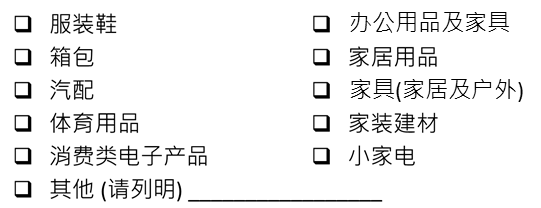 5年销售额(人民币)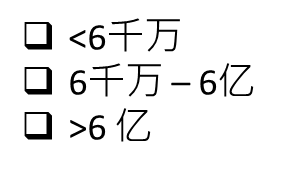 6您的产品是否有出口到海外市场是/否，如果选“是”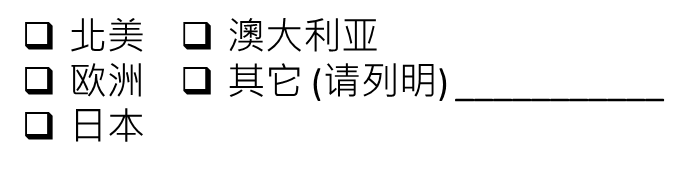 7你的产品是否在美国商标专利局或者其他国家注册过专利？是/否如选”是”, 请提供照片(第3页) 8您的产品或工厂是否具有专业质量认证机构的质量证明，如ISO，CE等？是/否如选”是”, 请提供照片(第3页) 9是否有为国际品牌或者国际零售商提供OEM/ODM生产的经验？是/否10您的公司是否已经在亚马逊海外站点开店？是/否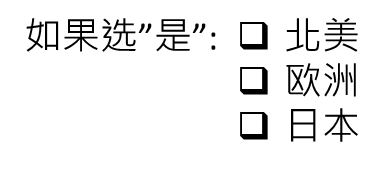 如选”否”, 您是否对通过亚马逊“全球开店”建立自己的海外线上零售渠道感兴趣？是/否11您是否对现场路演感兴趣？(我们将为部分通过审核的参展商安排路演环节, 展商可在主舞台进行产品介绍) 是/否12计划参会人数(每个展位不超过4位)多于一个展位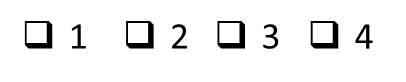 13贵司参展联系人信息联系人姓名：联系人职务：联系人手机号码：联系人身份证号:联系人邮箱：14请提供您公司官网链接，及任一线上销售渠道的链接(能提供链接有助於通过审核)15中文公司介绍并附上 (100字以内):中文公司介绍并附上 (100字以内):16请提供工厂大门照片请提供工厂大门照片请提供专利文件照片请提供工厂质量认证或产品质量认证照片主营产品1  - 图片主营产品1  - 描述主营产品2  - 图片主营产品2  - 描述主营产品3  - 图片主营产品1  - 描述主营产品4  - 图片主营产品2  - 描述